安全评价报告信息公布表机构名称湖北景深安全技术有限公司湖北景深安全技术有限公司湖北景深安全技术有限公司资质证号APJ-（鄂）-002APJ-（鄂）-002委托单位钟祥市石牌永久加油站钟祥市石牌永久加油站钟祥市石牌永久加油站钟祥市石牌永久加油站钟祥市石牌永久加油站钟祥市石牌永久加油站项目名称钟祥市石牌永久加油站安全现状评价钟祥市石牌永久加油站安全现状评价钟祥市石牌永久加油站安全现状评价钟祥市石牌永久加油站安全现状评价钟祥市石牌永久加油站安全现状评价钟祥市石牌永久加油站安全现状评价业务类别化学原料、化学品及医药制造业化学原料、化学品及医药制造业化学原料、化学品及医药制造业化学原料、化学品及医药制造业化学原料、化学品及医药制造业化学原料、化学品及医药制造业安全评价过程控制情况安全评价过程控制情况安全评价过程控制情况安全评价过程控制情况安全评价过程控制情况安全评价过程控制情况安全评价过程控制情况安全评价项目管理项目组长项目组长技术负责人技术负责人过程控制负责人过程控制负责人安全评价项目管理肖阳春肖阳春王冬梅王冬梅邹德新邹德新编制过程报告编制人报告编制人报告提交日期报告提交日期报告审核人报告审批人编制过程夏鹏、谭辉夏鹏、谭辉2020.12.42020.12.4张苛王冬梅安全评价项目参与人员姓名认定专业安全评价师从业识别卡/证书编号安全评价师从业识别卡/证书编号注册安全工程师注册证号是否专职安全评价项目参与人员肖阳春化工工程016462/1200000000100228016462/1200000000100228/专职安全评价项目参与人员邹德新化学工程与技术030941/S011032000110191000471030941/S011032000110191000471/专职安全评价项目参与人员王冬梅化工工艺030942/S011032000110191000567030942/S011032000110191000567/专职安全评价项目参与人员张苛化工工程028935/1600000000200959028935/1600000000200959/专职安全评价项目参与人员宋帅华机械/电气027043/1500000000302338027043/1500000000302338/专职安全评价项目参与人员夏鹏材料学035984/S011032000110192000988035984/S011032000110192000988/专职安全评价项目参与人员谭辉化学028934/S011032000110192001025028934/S011032000110192001025/专职安全评价项目参与人员鲁小芳安全工程036168/S011032000110193000940036168/S011032000110193000940/专职安全评价项目参与人员——————项目简介项目简介项目简介项目简介项目简介项目简介项目简介钟祥市石牌永久加油站始建于2000年10月，主要从事汽油、柴油的批发零售。年销售油品约80吨，占地面积1500 m2，埋地油罐2个：30 m3汽油罐1个，30 m3汽油和柴油罐1个（鸳鸯罐），属于三级加油站。钟祥市石牌永久加油站于2018年10月，更换了双层罐，完成了卸油加油油气回收的改造工作。钟祥市石牌永久加油站始建于2000年10月，主要从事汽油、柴油的批发零售。年销售油品约80吨，占地面积1500 m2，埋地油罐2个：30 m3汽油罐1个，30 m3汽油和柴油罐1个（鸳鸯罐），属于三级加油站。钟祥市石牌永久加油站于2018年10月，更换了双层罐，完成了卸油加油油气回收的改造工作。钟祥市石牌永久加油站始建于2000年10月，主要从事汽油、柴油的批发零售。年销售油品约80吨，占地面积1500 m2，埋地油罐2个：30 m3汽油罐1个，30 m3汽油和柴油罐1个（鸳鸯罐），属于三级加油站。钟祥市石牌永久加油站于2018年10月，更换了双层罐，完成了卸油加油油气回收的改造工作。钟祥市石牌永久加油站始建于2000年10月，主要从事汽油、柴油的批发零售。年销售油品约80吨，占地面积1500 m2，埋地油罐2个：30 m3汽油罐1个，30 m3汽油和柴油罐1个（鸳鸯罐），属于三级加油站。钟祥市石牌永久加油站于2018年10月，更换了双层罐，完成了卸油加油油气回收的改造工作。钟祥市石牌永久加油站始建于2000年10月，主要从事汽油、柴油的批发零售。年销售油品约80吨，占地面积1500 m2，埋地油罐2个：30 m3汽油罐1个，30 m3汽油和柴油罐1个（鸳鸯罐），属于三级加油站。钟祥市石牌永久加油站于2018年10月，更换了双层罐，完成了卸油加油油气回收的改造工作。钟祥市石牌永久加油站始建于2000年10月，主要从事汽油、柴油的批发零售。年销售油品约80吨，占地面积1500 m2，埋地油罐2个：30 m3汽油罐1个，30 m3汽油和柴油罐1个（鸳鸯罐），属于三级加油站。钟祥市石牌永久加油站于2018年10月，更换了双层罐，完成了卸油加油油气回收的改造工作。钟祥市石牌永久加油站始建于2000年10月，主要从事汽油、柴油的批发零售。年销售油品约80吨，占地面积1500 m2，埋地油罐2个：30 m3汽油罐1个，30 m3汽油和柴油罐1个（鸳鸯罐），属于三级加油站。钟祥市石牌永久加油站于2018年10月，更换了双层罐，完成了卸油加油油气回收的改造工作。现场开展工作情况现场开展工作情况现场开展工作情况现场开展工作情况现场开展工作情况现场开展工作情况现场开展工作情况勘察人员夏鹏、肖阳春夏鹏、肖阳春夏鹏、肖阳春夏鹏、肖阳春夏鹏、肖阳春夏鹏、肖阳春勘察时间2020.9.152020.9.152020.9.152020.9.152020.9.152020.9.15勘察任务现场勘查、收集并核实业主单位提供的安全评价相关资料现场勘查、收集并核实业主单位提供的安全评价相关资料现场勘查、收集并核实业主单位提供的安全评价相关资料现场勘查、收集并核实业主单位提供的安全评价相关资料现场勘查、收集并核实业主单位提供的安全评价相关资料现场勘查、收集并核实业主单位提供的安全评价相关资料勘察中发现的问题1、无出入口标识；2、加油区无划线；3、量油口未上锁；4、加油岛一侧无防撞柱；5、加油机无急停按钮；6、灭火器箱杂物未清理；7、柴油加油枪无拉断阀；8、部分灭火器过期；9、卸油口无油品标识；10、油罐法兰螺栓未上齐；11、没有设置静电夹；12、加油机充填沙不足；13、油罐积水；14、无液位报警和渗漏报警。1、无出入口标识；2、加油区无划线；3、量油口未上锁；4、加油岛一侧无防撞柱；5、加油机无急停按钮；6、灭火器箱杂物未清理；7、柴油加油枪无拉断阀；8、部分灭火器过期；9、卸油口无油品标识；10、油罐法兰螺栓未上齐；11、没有设置静电夹；12、加油机充填沙不足；13、油罐积水；14、无液位报警和渗漏报警。1、无出入口标识；2、加油区无划线；3、量油口未上锁；4、加油岛一侧无防撞柱；5、加油机无急停按钮；6、灭火器箱杂物未清理；7、柴油加油枪无拉断阀；8、部分灭火器过期；9、卸油口无油品标识；10、油罐法兰螺栓未上齐；11、没有设置静电夹；12、加油机充填沙不足；13、油罐积水；14、无液位报警和渗漏报警。1、无出入口标识；2、加油区无划线；3、量油口未上锁；4、加油岛一侧无防撞柱；5、加油机无急停按钮；6、灭火器箱杂物未清理；7、柴油加油枪无拉断阀；8、部分灭火器过期；9、卸油口无油品标识；10、油罐法兰螺栓未上齐；11、没有设置静电夹；12、加油机充填沙不足；13、油罐积水；14、无液位报警和渗漏报警。1、无出入口标识；2、加油区无划线；3、量油口未上锁；4、加油岛一侧无防撞柱；5、加油机无急停按钮；6、灭火器箱杂物未清理；7、柴油加油枪无拉断阀；8、部分灭火器过期；9、卸油口无油品标识；10、油罐法兰螺栓未上齐；11、没有设置静电夹；12、加油机充填沙不足；13、油罐积水；14、无液位报警和渗漏报警。1、无出入口标识；2、加油区无划线；3、量油口未上锁；4、加油岛一侧无防撞柱；5、加油机无急停按钮；6、灭火器箱杂物未清理；7、柴油加油枪无拉断阀；8、部分灭火器过期；9、卸油口无油品标识；10、油罐法兰螺栓未上齐；11、没有设置静电夹；12、加油机充填沙不足；13、油罐积水；14、无液位报警和渗漏报警。评价项目其他信息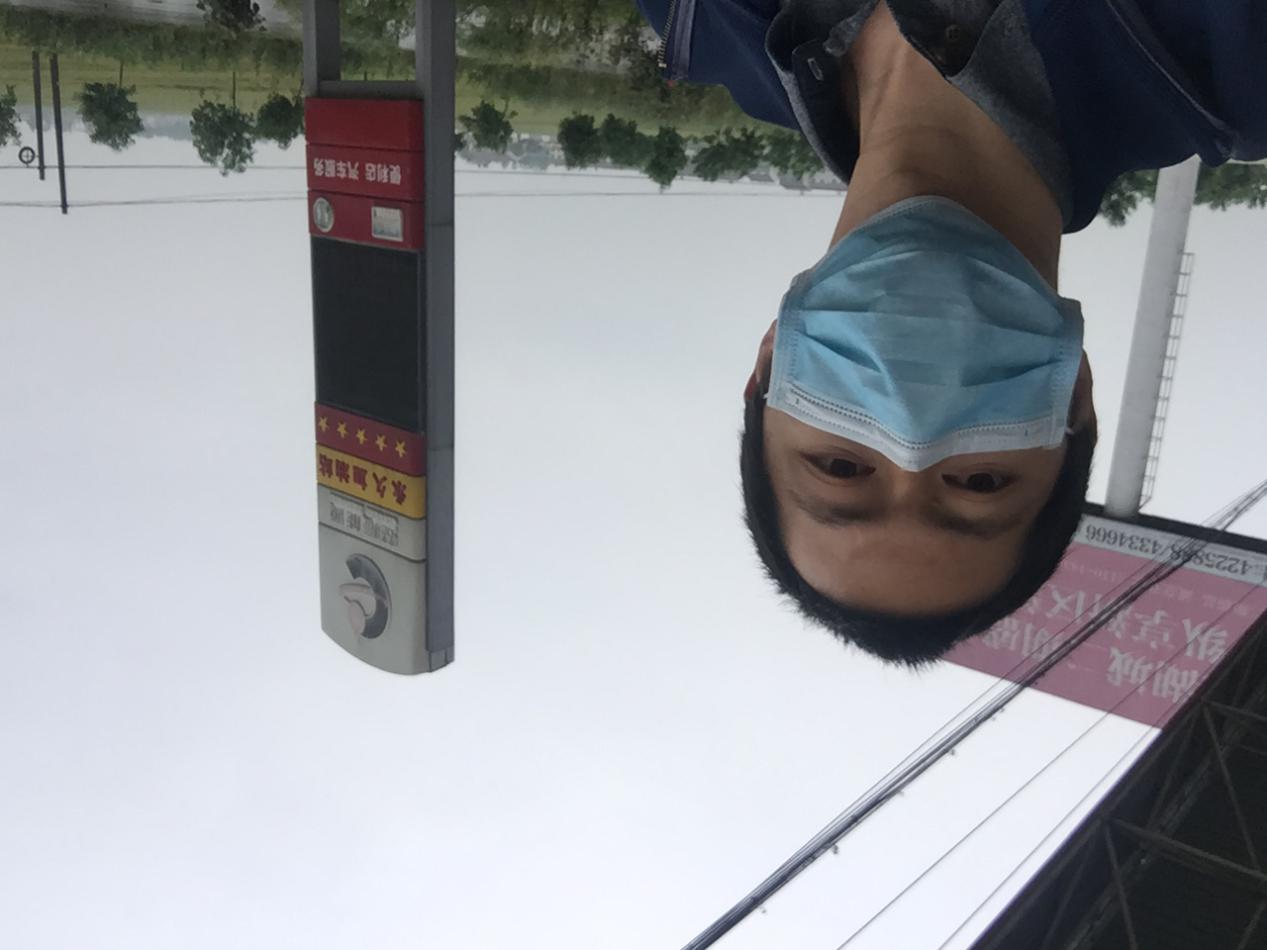 